                                                                                           	       Warszawa, dnia ………..……..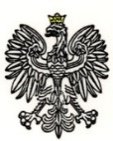 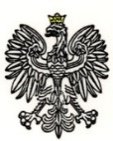 Satoria Group Spółka Akcyjna 
z/s w WarszawieZAPROSZENIE DO NEGOCJACJIDotyczy: postępowania prowadzonego w trybie zamówienia z wolnej ręki na usługi społeczne,  którego przedmiotem jest „usługa zakwaterowania i wyżywienia policjantów – zadanie nr 3” nr WZP-3055/23/189/Z.CPV: 55270000-3Komendant Stołeczny Policji zaprasza Państwa do wzięcia udziału w negocjacjach mających na celu udzielenie zamówienia publicznego w trybie zamówienia z wolnej ręki, na usługi społeczne, na podstawie art. 214 ust 1 pkt 7 ustawy z dnia 11 września 2019 r. Prawo zamówień publicznych (t.j. Dz. U. z 2023 r. poz. 1605 ze zm.) zwaną dalej ustawą, którego przedmiotem jest usługa zakwaterowania i wyżywienia policjantów – zadanie nr 3, nr ref.: WZP-3055/23/189/Z.I. INFORMACJE O ZAMAWIAJĄCYM:Zamawiający: KOMENDA STOŁECZNA POLICJI.Adres Zamawiającego: ul. Nowolipie 2, 00-150 Warszawa.Dane kontaktowe:nr telefonu: 47 72 386 08;adres poczty elektronicznej: zamowienia@ksp.policja.gov.pl. adres platformy zakupowej: https://platformazakupowa.pl/ksp_warszawa Adres strony internetowej prowadzonego postępowania: https://platformazakupowa.pl/transakcja/865965    Adres strony internetowej, na której udostępniane będą zmiany i wyjaśnienia treści Zaproszenia oraz inne dokumenty zamówienia bezpośrednio związane z postępowaniem o udzielenie zamówienia: https://platformazakupowa.pl/transakcja/865965    Osobą uprawnioną do komunikowania się w zakresie zagadnień związanych z prowadzoną procedurą, jest Sławomir Jastrzębski lub osoba zastępująca.II. OKREŚLENIE PRZEDMIOTU, TERMINU I MIEJSCA WYKONANIA ZAMÓWIENIA: Przedmiotem zamówienia jest zawarcie umowy na usługę zakwaterowania i wyżywienia policjantów – zadanie nr 3, zwanej dalej „usługą”. Szczegółowy opis przedmiotu zamówienia stanowią załączniki nr 1 i 3 do Zaproszenia.Ogólne warunki umowy stanowią załącznik nr 3 do Zaproszenia.Zamawiający wymaga, aby usługi, o których mowa w ust. 1, wykonywane były w jednym hotelu/obiekcie hotelowym, na terenie Warszawy mogącym pomieścić 150 osób.Zamawiający dopuszcza powierzenie wykonania części zamówienia Podwykonawcy.Zamawiający żąda wskazania przez Wykonawcę części zamówienia, których wykonanie powierzy Podwykonawcom, oraz podania nazw ewentualnych Podwykonawców, jeżeli są już znani.Wymagania w zakresie zatrudnienia na podstawie stosunku pracy w okolicznościach, o których mowa w art. 95 ustawy:1) Zamawiający wymaga zatrudnienia przez Wykonawcę lub Podwykonawcę na podstawie stosunku pracy osób wykonujących następujące czynności w zakresie realizacji zamówienia: - przygotowanie posiłków: kucharza.2) w trakcie realizacji zamówienia Zamawiający uprawniony jest do wykonywania czynności kontrolnych wobec Wykonawcy odnośnie do spełniania przez Wykonawcę lub Podwykonawcę wymogu zatrudnienia na podstawie stosunku pracy osób wykonujących czynności wskazane w pkt 1. W celu weryfikacji spełniania tych wymagań Zamawiający uprawniony jest w szczególności do żądania:a) oświadczenia zatrudnionego pracownika,b) oświadczenia wykonawcy lub podwykonawcy o zatrudnieniu pracownika na podstawie umowy o pracę,c) poświadczonej za zgodność z oryginałem kopii umowy o pracę zatrudnionego pracownika, d) innych dokumentów −  zawierających informacje, w tym dane osobowe, niezbędne do weryfikacji zatrudnienia na podstawie umowy o pracę, w szczególności imię i nazwisko zatrudnionego pracownika, datę zawarcia umowy o pracę, rodzaj umowy o pracę i zakres obowiązków pracownika;3) Wykonawca na każde wezwanie Zamawiającego w wyznaczonym w tym wezwaniu terminie przedłoży Zamawiającemu wskazane w pkt 2 dowody w celu potwierdzenia spełnienia wymogu zatrudnienia na podstawie stosunku pracy przez Wykonawcę lub Podwykonawcę osób wykonujących czynności wymienione w pkt 1. Sankcje z tytułu niespełnienia tych wymagań Zamawiający określa w załączniku nr 3 do Zaproszenia.4) w przypadku uzasadnionych wątpliwości, co do przestrzegania prawa pracy przez Wykonawcę lub Podwykonawcę, Zamawiający może zwrócić się o przeprowadzenie kontroli przez Państwową Inspekcję Pracy.Termin wykonania zamówienia: 04.01.2024 r. - 03.04.2024 r. i 08.04.2024 – 08.07.2024 r. Miejsce wykonania zamówienia: obiekt hotelarski wskazany przez Wykonawcę.III. WARUNKI UDZIAŁU W POSTĘPOWANIU:O udzielenie zamówienia może ubiegać się Wykonawca, który nie podlega wykluczeniu.Zamawiający nie wymaga wykazania przez Wykonawcę spełnienia warunków określonych w art. 112 ust. 2 ustawy.IV. PODSTAWY WYKLUCZENIA:O udzielenie przedmiotowego zamówienia może ubiegać się Wykonawca, który nie podlega wykluczeniu na podstawie art. 108 ust. 1 ustawy oraz art. 109 ust. 1 pkt 1 i 4 ustawy oraz art. 7 ust. 1 ustawy z dnia 13 kwietnia 2022 r. o szczególnych rozwiązaniach w zakresie przeciwdziałania wspieraniu agresji na Ukrainę oraz służących ochronie bezpieczeństwa narodowego (Dz. U. z 2023 r. poz. 1497 ze zm.) oraz art. 5k rozporządzenia Rady (UE) nr 833/2014 z dnia 31 lipca 2014 r. dotyczące środków ograniczających  w związku z działaniami Rosji destabilizującymi sytuację na Ukrainie (Dz. Urz. UE nr L 229 z 31.7.2014, str. 1), dalej: rozporządzenie 833/2014, w brzmieniu nadanym rozporządzeniem Rady (UE) 2022/576 
w sprawie zmiany rozporządzenia (UE) nr 833/2014 dotyczące środków ograniczających 
w związku z działaniami Rosji destabilizującymi sytuacje na Ukrainie (Dz. Urz. UE nr L111 
z 8.4.2022 str. 1).Jeżeli Wykonawca zamierza powierzyć wykonanie części zamówienia Podwykonawcy, Zamawiający zbada, czy nie zachodzą wobec tego Podwykonawcy podstawy wykluczenia, które zostały przewidziane względem Wykonawcy. V. WYKAZ OŚWIADCZEŃ I DOKUMENTÓW POTWIERDZAJĄCYCH SPEŁNIANIE WARUNKÓW UDZIAŁU W POSTĘPOWANIU I BRAKU PODSTAW DO WYKLUCZENIA:Wykonawca składa oświadczenie, o którym mowa w art. 125 ust. 1 ustawy, na formularzu jednolitego europejskiego dokumentu zamówień, sporządzonym zgodnie ze wzorem standardowego formularza określonego w rozporządzeniu wykonawczym Komisji (UE) 2016/7 z dnia 5 stycznia 2016 r. ustanawiającym standardowy formularz jednolitego europejskiego dokumentu zamówienia (Dz. Urz. UE L 3 z 06.01.2016, str. 16), zwanego dalej formularzem JEDZ oraz oświadczenie stanowiące załącznik nr 2 do Zaproszenia). Oświadczenie stanowi dowód potwierdzający brak podstaw wykluczenia. Formularz JEDZ w formie elektronicznej dostępny jest na stronie internetowej espd.uzp.gov.pl. Instrukcja wypełnienia formularza JEDZ dostępna jest na stronie internetowej Urzędu Zamówień Publicznych. Wykonawca/Podwykonawca wypełnia formularz JEDZ w następującym zakresie: Część I: Informacje dotyczące postępowania o udzielenie zamówienia oraz instytucji zamawiającej lub podmiotu zamawiającegoCzęść II: Informacje dotyczące wykonawcySekcja A: Informacje na temat wykonawcySekcja B:  Informacje na temat przedstawicieli wykonawcySekcja C:  Informacje na temat polegania na zdolnościach innych podmiotówSekcja D: Informacje dotyczące podwykonawców, na których zdolności wykonawca nie 	polegaCzęść III: Podstawy wykluczeniaSekcja A: Podstawy związane z wyrokami skazującymi za przestępstwoSekcja B: Podstawy związane z płatnością podatków lub składek na ubezpieczenie 	społeczneSekcja C: Podstawy związane z niewypłacalnością, konfliktem interesów lub wykroczeniami zawodowymiSekcja D: Inne podstawy wykluczenia, które mogą być przewidziane w przepisach krajowych państwa członkowskiego instytucji zamawiającej lub podmiotu zamawiającegoCzęść IV: Kryteria kwalifikacjiSekcja α (alfa): Ogólne oświadczenie dotyczące wszystkich kryteriów kwalifikacjiCzęść VI: Oświadczenia końcoweW przypadku Wykonawcy, który zamierza powierzyć wykonanie części zamówienia Podwykonawcy, Wykonawca przedstawia, wraz z oświadczeniem, o którym mowa w ust. 1, także oświadczenie – formularz JEDZ i załącznik nr 2A do Zaproszenia Podwykonawcy, potwierdzające brak podstaw wykluczenia tego PodwykonawcyOświadczenia, o których mowa w ust. 1-2, składa się pod rygorem nieważności, w formie elektronicznej opatrzonej kwalifikowanym podpisem elektronicznym, w ogólnie dostępnych formatach danych, w szczególności w formatach: .txt, .rtf, .pdf, .doc, .docx, .odt. Do przygotowania oświadczenia zaleca się skorzystanie z formularza oświadczenia, stanowiącego załącznik nr 2, 2A do Zaproszenia. W przypadku gdy Wykonawca nie korzysta z przygotowanego przez Zamawiającego wzoru oświadczenia, oświadczenie powinno zawierać wszystkie informacje wymagane we wzorze.Jeżeli w imieniu Wykonawcy działa osoba, której umocowanie do jego reprezentowania nie wynika z dokumentów rejestrowych (KRS, CEiDG lub innego właściwego rejestru), Wykonawca dołącza do oświadczenia, o którym mowa w art. 125 ust. 1 ustawy pełnomocnictwo. Pełnomocnictwo do złożenia oświadczenia, o którym mowa w art. 125 ust. 1 ustawy, przekazuje się w formie elektronicznej (tj. w postaci elektronicznej opatrzonej kwalifikowanym podpisem elektronicznym) lub w postaci elektronicznej opatrzonej podpisem zaufanym bądź osobistym.Pełnomocnictwo do złożenia oświadczenia, o którym mowa w art. 125 ust. 1 ustawy – formularza JEDZ, musi być złożone w oryginale w formie elektronicznej (tj. w postaci elektronicznej opatrzonej kwalifikowanym podpisem elektronicznym). Dopuszcza się także złożenie elektronicznej kopii (skanu) pełnomocnictwa sporządzonego uprzednio w formie pisemnej, w formie elektronicznego poświadczenia sporządzonego stosownie do art. 97 § 2 ustawy z dnia 14 lutego 1991 r. - Prawo o notariacie Dz.U. z 2022 r., poz. 1799, które to poświadczenie notariusz opatruje kwalifikowanym podpisem elektronicznym, bądź też poprzez opatrzenie skanu pełnomocnictwa sporządzonego uprzednio w formie pisemnej kwalifikowanym podpisem elektronicznym mocodawcy. Elektroniczna kopia pełnomocnictwa nie może być uwierzytelniona przez upełnomocnionego. Odwzorowanie cyfrowe pełnomocnictwa powinno potwierdzać prawidłowość umocowania na dzień złożenia oferty lub oświadczenia, o którym mowa w art. 125 ust. 1 ustawy – formularza JEDZ. Wykonawca zobowiązany będzie do złożenia oświadczeń, o których mowa w niniejszym rozdziale przed zawarciem umowy, przy użyciu środków komunikacji elektronicznej dopuszczonych w zaproszeniu.VI. INFORMACJE DOTYCZĄCE NEGOCJACJI Z ZAMAWIAJĄCYMNegocjacje warunków umowy odbędą się w dniu 22.12.2023 r. o godzinie 10:30 w Komendzie Stołecznej Policji Warszawa, ul. Nowolipie 2. Na podstawie art. 61 ust. 2 ustawy negocjacje warunków umowy odbędą się w formie ustnej.Wykonawca przed rozpoczęciem negocjacji zobowiązany jest przedstawić Zamawiającemu pełnomocnictwa w oryginale dla osób reprezentujących Wykonawcę, potwierdzające ich umocowanie.Wykonawca na negocjacje z Zamawiającym powinien przygotować nw. informacje:Kwotach brutto w PLN i marżach w % za wykonanie w pełnym zakresie przedmiotu zamówienia zgodnie z zał. 1 i 3 zaproszenia oraz o stronie, po której leży obowiązek podatkowy;Informacje o hotelu/obiekcie hotelarskim (nazwa, adres);Informacje o zapewnieniu ilości wyposażenia w oddzielnych pomieszczeniach i pralniach;adres mailowy, na który Zamawiający będzie przekazywał Wykonawcy zamówienia;Dane osoby uprawnionej do wykonywania czynności związanych z realizacją umowy (imię, nazwisko, telefon, e-mail);VII.  KLAUZULA INFORMACYJNA DOTYCZĄCA PRZETWARZANIA DANYCH OSOBOWYCHZgodnie z art. 13 lub art. 14 rozporządzenia Parlamentu Europejskiego i Rady (UE) 2016/679 z dnia 27 kwietnia 2016 r. w sprawie ochrony osób fizycznych w związku z przetwarzaniem danych osobowych i w sprawie swobodnego przepływu takich danych oraz uchylenia dyrektywy 95/46/WE (ogólne rozporządzenie o ochronie danych) (tj. Dz. Urz. UE L 119 z 04.05.2016 r., str. 1), zwanym dalej „RODO”, Zamawiający informuje, że: administratorem Pani/Pana danych osobowych jest Komendant Stołeczny Policji;nadzór nad prawidłowym przetwarzaniem danych osobowych sprawuje inspektor ochrony danych osobowych:adres: ul. Nowolipie 2, 00-150 Warszawa;adres e-mail: iod@ksp.policja.gov.pl Pani/Pana dane osobowe przetwarzane będą na podstawie art. 6 ust. 1 lit. c RODO w celu związanym z postępowaniem o udzielenie zamówienia publicznego prowadzonego w trybie z wolnej ręki, którego przedmiotem jest zamówienie.odbiorcami Pani/Pana danych osobowych będą osoby lub podmioty, którym udostępniona zostanie dokumentacja postępowania w oparciu o art. 18 oraz art. 74 ust. 1 ustawy;Pani/Pana dane osobowe będą przechowywane, zgodnie z art. 78 ustawy, przez okres 4 lat od dnia zakończenia postępowania o udzielenie zamówienia, a jeżeli czas trwania umowy przekracza 4 lata, okres przechowywania obejmuje cały czas trwania umowy;obowiązek podania przez Panią/Pana danych osobowych bezpośrednio Pani/Pana dotyczących jest wymogiem ustawowym określonym w przepisach ustawy, związanym z udziałem w postępowaniu o udzielenie zamówienia publicznego; konsekwencje niepodania określonych danych wynikają z ustawy;w odniesieniu do Pani/Pana danych osobowych decyzje nie będą podejmowane w sposób zautomatyzowany, stosowanie do art. 22 RODO;posiada Pani/Pan:na podstawie art. 15 RODO prawo dostępu do danych osobowych Pani/Pana dotyczących;na podstawie art. 16 RODO prawo do sprostowania Pani/Pana danych osobowych*;na podstawie art. 18 RODO prawo żądania od administratora ograniczenia przetwarzania danych osobowych z zastrzeżeniem przypadków, o których mowa w art. 18 ust. 2 RODO**; prawo do wniesienia skargi do Prezesa Urzędu Ochrony Danych Osobowych, gdy uzna Pani/Pan, że przetwarzanie danych osobowych Pani/Pana dotyczących narusza przepisy RODO;nie przysługuje Pani/Panu:w związku z art. 17 ust. 3 lit. b, d lub e RODO prawo do usunięcia danych osobowych;prawo do przenoszenia danych osobowych, o którym mowa w art. 20 RODO;na podstawie art. 21 RODO prawo sprzeciwu, wobec przetwarzania danych osobowych, gdyż podstawą prawną przetwarzania Pani/Pana danych osobowych jest art. 6 ust. 1 lit. b, c i f RODO.*Wyjaśnienie: skorzystanie z prawa do sprostowania nie może skutkować zmianą wyniku postępowania
o udzielenie zamówienia publicznego ani zmianą postanowień umowy w zakresie niezgodnym z Ustawą oraz nie może naruszać integralności protokołu oraz jego załączników.**Wyjaśnienie: prawo do ograniczenia przetwarzania nie ma zastosowania w odniesieniu do przechowywania, w celu zapewnienia korzystania ze środków ochrony prawnej lub w celu ochrony praw innej osoby fizycznej lub prawnej, lub z uwagi na ważne względy interesu publicznego Unii Europejskiej lub państwa członkowskiego.Załączniki: Załącznik nr 1 do Zaproszenia – Opis przedmiotu zamówienia;Wzór - Załącznik nr 2, 2A do Zaproszenia – Oświadczenie o braku  podstaw do wykluczenia;Załącznik nr 3 do Zaproszenia – Warunki Umowy.Załącznik nr 1 do ZaproszeniaOPIS PRZEDMIOTU ZAMÓWIENIAUsługa zakwaterowania i wyżywienia policjantówZadanie nr 3.Zakwaterowanie i wyżywienie dla około 150 policjantówWykonawca zapewni:oddzielne pomieszczenie lub pomieszczenia socjalne wyposażone łącznie 
w 3 (trzy) sztuki chłodziarek o wysokości minimum 180 cm, 3 (trzy) sztuki kuchenek mikrofalowych, 3 (trzy) sztuki czajników elektrycznych bezprzewodowych oraz minimum 4 (cztery) stoliki 8 (osiem) szt. krzeseł,pralnię z suszarnią wyposażoną w minimum 3 (trzy) pralki i 6 (sześć) dużych suszarek wolnostojących do odzieży.1. Zakwaterowanie:w pokojach 2 - osobowych o powierzchni minimum 4 m2 na 1 osobę, wyposażonych w pełen węzeł sanitarny, dwie duże szafy ubraniowe, szafkę na buty na min. 4 pary butów, wieszak wolnostojący lub naścienny z min. 4 uchwytami, dwa jednoosobowe łóżka lub tapczany o min. wymiarach 90-200 cm (z wyłączeniem łóżek piętrowych), szafki nocne w ilości zgodnej z ilością łóżek w danym pokoju, lustro oraz komplet pościeli i ręczników,policjanta służby dyżurnej w oddzielnym pokoju 1-osobowym, znajdującym się na tej samej kondygnacji co pokoje, o których mowa w pkt. a), wyposażonym w pełen węzeł sanitarny, biurko, krzesło, szafę na odzież służbową oraz szafkę na klucze od pokoi kwaterowanych policjantów. Zamawiający nie będzie składał zamówień na wyżywienie dla policjantów służby dyżurnej.2. Wyżywienie w naturze, podawane w stołówce lub restauracji, w postaci bufetowej 
lub serwowanej, w systemie całodobowym, przez 7 dni w tygodniu, w ramach trzech posiłków: w godzinach 04.00 - 10.00: śniadania składającego się każdorazowo z ciepłego posiłku, pieczywa, tzw. zimnej płyty (wędlina, sery, warzywa, owoce, dżemy, płatki śniadaniowe, mleko, masło, itp.), herbaty, kawy; w godzinach 11.00 - 18.00: obiadu dwudaniowego (o temperaturze dania nie niższej niż odpowiednio: a) 75 oC - zupa, b) 65 oC - drugie danie) składającego się każdorazowo z zupy, drugiego dania, kompotu lub napoju owocowego (nie dopuszcza się podawania wody mineralnej jako jedynego napoju do obiadu), w godzinach 19.00 - 01.00 kolacji składającej się każdorazowo z ciepłego posiłku, pieczywa, tzw. zimnej płyty (wędlina, sery, warzywa, owoce, dżemy, płatki śniadaniowe, mleko, masło, itp.), herbaty, kawy;Zamawiający zastrzega sobie możliwość zamiany każdego posiłku na prowiant, który powinien być zapakowany próżniowo (m.in. wędliny, sery oraz produkty łatwo psujące) z wyłączeniem owoców i puszek. Wszystkie elementy wchodzące w skład prowiantu dla jednej osoby będą zapakowane w wytrzymałą torbę. Skład prowiantu będzie każdorazowo odpowiadał wartości pieniężnej posiłku, za który nastąpi zamiana. W wyjątkowych sytuacjach godziny posiłków, o których mowa w pkt. 2)  mogą ulec zmianie tak, by dostosować je do godzin służby policjantów. O każdej zmianie Zamawiający będzie informował Wykonawcę z odpowiednim wyprzedzeniem.Wzór-Załącznik nr 2 do ZaproszeniaZamawiający:KOMENDA STOŁECZNA POLICJI  ul. Nowolipie 200-150 WarszawaWykonawca:…………………………………………………………………………(pełna nazwa/firma, adres, w zależności od podmiotu: NIP/REGON)reprezentowany przez:…………………………………………………………………………(imię, nazwisko, stanowisko/podstawa do reprezentacji)Oświadczenia wykonawcy DOTYCZĄCE PRZESŁANEK WYKLUCZENIA Z ART. 5K ROZPORZĄDZENIA 833/2014 ORAZ ART. 7 UST. 1 USTAWY o szczególnych rozwiązaniach w zakresie przeciwdziałania wspieraniu agresji na Ukrainę oraz służących ochronie bezpieczeństwa narodowegoskładane na podstawie art. 125 ust. 1 ustawy PzpNa potrzeby postępowania o udzielenie zamówienia publicznego na usługi zakwaterowania i wyżywienia policjantów – zadanie nr 3, nr ref.: WZP-3055/23/189/Z prowadzonego przez Komendę Stołeczną Policji, oświadczam, co następuje:OŚWIADCZENIA DOTYCZĄCE WYKONAWCY:Oświadczam, że nie podlegam wykluczeniu z postępowania na podstawie 
art. 5k rozporządzenia Rady (UE) nr 833/2014 z dnia 31 lipca 2014 r. dotyczącego środków ograniczających w związku z działaniami Rosji destabilizującymi sytuację na Ukrainie (Dz. Urz. UE nr L 229 z 31.7.2014, str. 1), dalej: rozporządzenie 833/2014, w brzmieniu nadanym rozporządzeniem Rady (UE) 2022/576 w sprawie zmiany rozporządzenia (UE) nr 833/2014 dotyczącego środków ograniczających w związku z działaniami Rosji destabilizującymi sytuację na Ukrainie (Dz. Urz. UE nr L 111 z 8.4.2022, str. 1), dalej: rozporządzenie 2022/576.Oświadczam, że nie zachodzą w stosunku do mnie przesłanki wykluczenia z postępowania na podstawie art. 7 ust. 1 ustawy z dnia 13 kwietnia 2022 r. o szczególnych rozwiązaniach w zakresie przeciwdziałania wspieraniu agresji na Ukrainę oraz służących ochronie bezpieczeństwa narodowego (Dz. U. z 2023 r., poz. 129 ze zm.).OŚWIADCZENIE DOTYCZĄCE PODWYKONAWCY, NA KTÓREGO PRZYPADA PONAD 10% WARTOŚCI ZAMÓWIENIA:[UWAGA: wypełnić tylko w przypadku podwykonawcy (niebędącego podmiotem udostępniającym zasoby), na którego przypada ponad 10% wartości zamówienia. W przypadku więcej niż jednego podwykonawcy, na którego zdolnościach lub sytuacji wykonawca nie polega, a na którego przypada ponad 10% wartości zamówienia, należy zastosować tyle razy, ile jest to konieczne.]Oświadczam, że w stosunku do następującego podmiotu, będącego podwykonawcą, na którego przypada ponad 10% wartości zamówienia: ………………………………………………..….……     (podać pełną nazwę/firmę, adres, a także w zależności od podmiotu: NIP/PESEL, KRS/CEiDG),
nie zachodzą podstawy wykluczenia z postępowania o udzielenie zamówienia przewidziane w  art.  5k rozporządzenia 833/2014 w brzmieniu nadanym rozporządzeniem 2022/576.OŚWIADCZENIE DOTYCZĄCE DOSTAWCY, NA KTÓREGO PRZYPADA PONAD 10% WARTOŚCI ZAMÓWIENIA:[UWAGA: wypełnić tylko w przypadku dostawcy, na którego przypada ponad 10% wartości zamówienia. W przypadku więcej niż jednego dostawcy, na którego przypada ponad 10% wartości zamówienia, należy zastosować tyle razy, ile jest to konieczne.]Oświadczam, że w stosunku do następującego podmiotu, będącego dostawcą, na którego przypada ponad 10% wartości zamówienia: ……………………………………………….………..….…… (podać pełną nazwę/firmę, adres, a także w zależności od podmiotu: NIP/PESEL, KRS/CEiDG), nie zachodzą podstawy wykluczenia z postępowania o udzielenie zamówienia przewidziane w  art.  5k rozporządzenia 833/2014 w brzmieniu nadanym rozporządzeniem 2022/576.OŚWIADCZENIE DOTYCZĄCE PODANYCH INFORMACJI:Oświadczam, że wszystkie informacje podane w powyższych oświadczeniach są aktualne 
i zgodne z prawdą oraz zostały przedstawione z pełną świadomością konsekwencji wprowadzenia zamawiającego w błąd przy przedstawianiu informacji.INFORMACJA DOTYCZĄCA DOSTĘPU DO PODMIOTOWYCH ŚRODKÓW DOWODOWYCH:Wskazuję następujące podmiotowe środki dowodowe, które można uzyskać za pomocą bezpłatnych i ogólnodostępnych baz danych, oraz dane umożliwiające dostęp do tych środków:
1) ......................................................................................................................................................(wskazać podmiotowy środek dowodowy, adres internetowy, wydający urząd lub organ, dokładne dane referencyjne dokumentacji)2) .......................................................................................................................................................(wskazać podmiotowy środek dowodowy, adres internetowy, wydający urząd lub organ, dokładne dane referencyjne dokumentacji)Dokument należy wypełnić i podpisać kwalifikowanym podpisem elektronicznym.Zamawiający zaleca zapisanie dokumentu w formacie PDF. Wzór-Załącznik nr 2A do ZaproszeniaZamawiający:KOMENDA STOŁECZNA POLICJI  ul. Nowolipie 200-150 WarszawaPodwykonawca/podmiotu udostępniającego zasoby:…………………………………………………………………………(pełna nazwa/firma, adres, w zależności od podmiotu: NIP/REGON)reprezentowany przez:…………………………………………………………………………(imię, nazwisko, stanowisko/podstawa do reprezentacji)Oświadczenie Podwykonawcy/podmiotu udostępniającego zasoby DOTYCZĄCE PRZESŁANEK WYKLUCZENIA Z ART. 5K ROZPORZĄDZENIA 833/2014 ORAZ ART. 7 UST. 1 USTAWY o szczególnych rozwiązaniach w zakresie przeciwdziałania wspieraniu agresji na Ukrainę oraz służących ochronie bezpieczeństwa narodowegoskładane na podstawie art. 125 ust. 1 ustawy PzpNa potrzeby postępowania o udzielenie zamówienia publicznego na usługi zakwaterowania i wyżywienia policjantów – zadanie nr 3, nr ref.: WZP-3055/23/189/Z prowadzonego przez Komendę Stołeczną Policji, oświadczam, co następuje:OŚWIADCZENIA DOTYCZĄCE WYKONAWCY:Oświadczam, że nie podlegam wykluczeniu z postępowania na podstawie 
art. 5k rozporządzenia Rady (UE) nr 833/2014 z dnia 31 lipca 2014 r. dotyczącego środków ograniczających w związku z działaniami Rosji destabilizującymi sytuację na Ukrainie (Dz. Urz. UE nr L 229 z 31.7.2014, str. 1), dalej: rozporządzenie 833/2014, w brzmieniu nadanym rozporządzeniem Rady (UE) 2022/576 w sprawie zmiany rozporządzenia (UE) nr 833/2014 dotyczącego środków ograniczających w związku z działaniami Rosji destabilizującymi sytuację na Ukrainie (Dz. Urz. UE nr L 111 z 8.4.2022, str. 1).Oświadczam, że nie zachodzą w stosunku do mnie przesłanki wykluczenia z postępowania na podstawie art. 7 ust. 1 ustawy z dnia 13 kwietnia 2022 r. o szczególnych rozwiązaniach w zakresie przeciwdziałania wspieraniu agresji na Ukrainę oraz służących ochronie bezpieczeństwa narodowego (Dz. U. z 2023 r., poz. 129 ze zm.).Dokument należy wypełnić i podpisać kwalifikowanym podpisem elektronicznym. Zamawiający zaleca zapisanie dokumentu w formacie PDF. Załącznik nr 3 do Zaproszenia§ 1Przedmiotem umowy jest świadczenie usługi zakwaterowania i wyżywienia policjantów skierowanych na praktykę w ramach adaptacji zawodowej, zwanej w dalszej części umowy „usługą”.Zamawiający planuje zorganizować turnusy odbywające się w terminach 05.01.2024 r. - 03.04.2024 r. i 08.04.2024 – 08.07.2024 r. dla około 150 policjantów. Faktyczna ilość zakwaterowanych i żywionych policjantów w ramach edycji szkoleniowych będzie uzależniona od rzeczywistych potrzeb Zamawiającego w tym zakresie. Ilość osób objętych usługą w każdej edycji jest ilością szacunkową i będzie mogła ulec zmianie w trakcie realizacji przedmiotu zamówienia. W sytuacji, gdy Zamawiający obejmie usługami mniejszą ilość funkcjonariuszy niż wskazana w ust. 2, Wykonawcy nie przysługuje roszczenie z tego tytułu wobec Zamawiającego z zastrzeżeniem § 2 ust. 8. Jeżeli termin obowiązywania umowy miałby upłynąć w trakcie turnusu, umowa ulega przedłużeniu do czasu zakończenia turnusu, z uwzględnieniem dosługi służb.Przedmiot umowy obejmuje:zakwaterowanie:wszystkich policjantów na terenie jednego hotelu/obiektu hotelarskiego …….., zlokalizowanego w Warszawie (……..), ul. ……………,w pokojach 2-osobowych o powierzchni minimum 4 m2 na 1 osobę, wyposażonych w pełen węzeł sanitarny, dwie duże szafy ubraniowe, szafkę na buty na min. 4 pary butów, wieszak wolnostojący lub naścienny z min. 4 uchwytami, dwa jednoosobowe łóżka lub tapczany o min. wymiarach 90-200 cm (z wyłączeniem łóżek piętrowych), szafki nocne w ilości zgodnej z ilością łóżek w danym pokoju, lustro oraz komplet pościeli i ręczników,policjanta służby dyżurnej w oddzielnym pokoju 1-osobowym, znajdującym się na tej samej kondygnacji co pokoje, o których mowa w lit b), wyposażonym w pełen węzeł sanitarny, biurko, krzesło, szafę na odzież służbową oraz szafkę na klucze od pokoi kwaterowanych policjantów. Zamawiający nie będzie składał zamówień na wyżywienie dla policjantów służby dyżurnej.wyżywienie w naturze, podawane w stołówce lub restauracji, w postaci bufetowej 
lub serwowanej:w systemie całodobowym, przez 7 dni w tygodniu, w ramach trzech posiłków: w godzinach 04.00 - 10.00: śniadania składającego się każdorazowo z ciepłego posiłku, pieczywa, tzw. zimnej płyty (wędlina, sery, warzywa, owoce, dżemy, płatki śniadaniowe, mleko, masło, itp.), herbaty, kawy; w godzinach 11.00 - 18.00: obiadu dwudaniowego (o temperaturze dania nie niższej niż odpowiednio: a) 75 oC - zupa, b) 65 oC - drugie danie) składającego 
się każdorazowo z zupy, drugiego dania, kompotu lub napoju owocowego (nie dopuszcza się podawania wody mineralnej jako jedynego napoju do obiadu), w godzinach 19.00 - 01.00 kolacji składającej się każdorazowo z ciepłego posiłku, pieczywa, tzw. zimnej płyty (wędlina, sery, warzywa, owoce, dżemy, płatki śniadaniowe, mleko, masło, itp.), herbaty, kawy;Zamawiający zastrzega sobie możliwość zamiany każdego posiłku na prowiant, który powinien być zapakowany próżniowo (m.in. wędliny, sery oraz produkty łatwo psujące) z wyłączeniem owoców i puszek. Wszystkie elementy wchodzące w skład prowiantu dla jednej osoby będą zapakowane w wytrzymałą torbę. Skład prowiantu będzie każdorazowo odpowiadał wartości pieniężnej posiłku, za który nastąpi zamiana. W wyjątkowych sytuacjach godziny posiłków, o których mowa w pkt. 2) lit. a), mogą ulec zmianie tak, by dostosować je do godzin służby policjantów. O każdej zmianie Zamawiający będzie informował Wykonawcę z odpowiednim wyprzedzeniem. wszystkich funkcjonariuszy na terenie obiektu, o którym mowa w pkt. 1) lit. a), według dziennej normy wyżywienia „SZ” wynoszącej 25,00 zł na osobę, zgodnie z Rozporządzeniem Ministra Spraw Wewnętrznych i Administracji z dnia 28 września 2020 roku w sprawie otrzymywania wyżywienia przez policjantów (Dz. U. z 2020, poz. 1674 ze zm.), powiększonej o marżę wskazaną w § 2 ust. 1 lit. b-d. W uzasadnionych przypadkach Wykonawca zapewni wyżywienie według pozostałych norm wyżywienia, zgodnie z Rozporządzeniem, o którym mowa w zdaniu poprzedzającym.według następującego rozbicia normy wyżywienia „SZ”: śniadanie 25%, obiad 50%, kolacja 25% oraz zgodnie ze średnią wartością odżywczą produktów żywnościowych objętych normami wyżywienia, wyrażoną procentowo, która wynosi: białko – 10-15%, tłuszcze – poniżej 30%, węglowodany – 50-60%,zgodnie z ustawą z dnia 25 sierpnia 2006 roku o bezpieczeństwie żywności i żywienia           (tj. Dz. U. 2023 poz. 1448),przygotowane przez osoby dopuszczone do wykonywania pracy w procesie produkcji                             i obrocie żywnością, tj. posiadające aktualne w okresie obowiązywania umowy badania sanitarne oraz nadzorowane i/lub szkolone w sprawach higieny żywności odpowiednio do ich charakteru pracy,według średnich wartości energetycznych produktów żywnościowych objętych normami wyżywienia, które wynoszą dla normy SZ – co najmniej 2600 kcal.Wykonawca, w ramach przedmiotu umowy, zobowiązuje się zapewnić:obsługę kelnerską wydającą posiłki w formie porcji serwowanych,codzienny serwis sprzątający w zakresie utrzymania czystości w pokojach, wykonujący czynności wyłącznie w obecności kwaterowanych policjantów w poszczególnych pokojach,wymianę pościeli raz na dwa tygodnie, oddzielne pomieszczenie lub pomieszczenia socjalne wyposażone łącznie 
w …… sztuki chłodziarek o wysokości minimum 180 cm, …….. sztuki kuchenek mikrofalowych, ……… sztuki czajników elektrycznych bezprzewodowych oraz minimum ……..szt.  stolików i ….. szt. krzeseł (odpowiednio do zadania),pralnię z suszarnią wyposażoną w minimum …. szt. pralek i ….. szt. dużych suszarek wolnostojących do odzieży, oddzielne, zamykane na klucz, pomieszczenie do suszenia odzieży służbowej,oddzielne pomieszczenie przeznaczone na salę odpraw,parking dla 1 pojazdu służbowego,możliwość czasowego wjazdu pojazdów służbowych, w tym autokarów Zamawiającego, celem zabrania policjantów do służby i z powrotem,opcjonalnie – odpłatnie – miejsca parkingowe dla kwaterowanych policjantów odbywających staż adaptacji zawodowej.Zamawiający zastrzega sobie prawo do zlecenia świadczenia usług podmiotowi trzeciemu 
w przypadkach braku możliwości jej świadczenia przez Wykonawcę w terminach i na warunkach opisanych w umowie. W sytuacji opisanej w zdaniu poprzedzającym, w przypadkach wystąpienia ewentualnych różnic w kosztach zakwaterowania  i wyżywienia (ponad koszty wynikające z cen, o których mowa w § 2 ust. 1, Zamawiający obciąży Wykonawcę tą różnicą. Wykonawca zobowiązuje się do uregulowania opisanych wyżej kosztów w terminie 7 dni od otrzymania noty obciążeniowej.Codziennie do godziny 15.00 na adres mailowy:  ………………… Zamawiający będzie przekazywał Wykonawcy zamówienia, w których określi ilość poszczególnych posiłków 
na dzień następny, godziny ich wydania, a w przypadku zmiany posiłku na prowiant - najpóźniej na 6 godzin przed terminem jego wydania. W przypadku konieczności zwiększenia ilości posiłków/prowiantu wskazanej w zamówieniu, Wykonawca zobowiązany będzie do wydania dodatkowych posiłków/prowiantu nie później niż w ciągu 2 godzin od otrzymania od Zamawiającego dodatkowego zamówienia.Zamawiający wymaga, aby:a)	na każdym etapie realizacji przedmiotu zamówienia były przestrzegane zasady wynikające z systemu HACCP osoby;b)	przygotowujące i wydające posiłki oraz inne osoby biorące bezpośredni udział w realizacji usług, mające kontakt z żywnością, były dopuszczone do wykonywania pracy w procesie produkcji i obrocie żywnością, tj. posiadały w okresie obowiązywania umowy aktualne zaświadczenia o dopuszczeniu do pracy wystawione przez lekarza oraz żeby były nadzorowane i/lub szkolone w sprawach higieny żywności odpowiednio do ich charakteru pracy,c)	biorące udział w procesie przygotowywania, dostarczania i wydawania posiłków były wyposażone w odpowiednie obuwie, odzież roboczą i ochronną, zgodnie z przepisami BHP i obowiązującymi normami w tym zakresie,d)	wydające posiłki posiadały jednolitą odzież roboczą i ochronną z widocznymi emblematami identyfikującymi. Zamawiający wymaga, aby urządzenia i sprzęt służące do przygotowywania posiłków były poddawane okresowej kontroli, potwierdzonej wpisem do książki kontroli.Zamawiający zastrzega sobie prawo do bieżącej kontroli, przez osoby upoważnione ze Strony Zamawiającego, zgodności rodzaju posiłków z obowiązującym menu, polegającej m.in. na degustacji potraw oraz sprawdzeniu gramatury i temperatury porcji z losowo wybranego posiłku.§ 2Strony ustalają, że usługi objęte przedmiotem umowy rozliczane będą w oparciu o niżej wskazane/wyliczone ceny odpowiednio za:jedną dobę zakwaterowania jednego funkcjonariusza ………. brutto w PLN;śniadanie dla jednego funkcjonariusza – wynikającej z dziennej normy wyżywienia „SZ” wskazanej w § 1 ust. 5 pkt 2) lit. c) oraz przyporządkowanej dla tego posiłku procentowej normy, wskazanej w § 1 ust. 5 pkt 2) lit. d) powiększonej o marżę nie wyższą niż ……… %;obiad dla jednego funkcjonariusza – wynikającej z dziennej normy wyżywienia „SZ” wskazanej w § 1 ust. 5 pkt 2) lit. c) oraz przyporządkowanej dla tego posiłku procentowej normy, wskazanej w § 1 ust. 5 pkt 2) lit. d) powiększonej o marżę nie wyższą niż ……… %;kolację dla jednego funkcjonariusza – wynikającej z dziennej normy wyżywienia „SZ” wskazanej w § 1 ust. 5 pkt 2) lit. c) oraz przyporządkowanej dla tego posiłku procentowej normy, wskazanej w § 1 ust. 5 pkt 2) lit. d) powiększonej o marżę nie wyższą niż ……… %.W cenach, o których mowa w ust. 1 Wykonawca uwzględnił koszt:zakwaterowania;wyżywienia, w tym zakupu wszelkich produktów niezbędnych do przygotowania posiłków;pozostałych składowych przedmiotu umowy, o których mowa w § 1 ust. 6 lit. a) – i),pozostałe koszty związane z wykonywaniem przedmiotu umowy, w tym podatek VAT.Wykonawca wystawi fakturę za wykonany przedmiot umowy po zatwierdzeniu przez Zamawiającego miesięcznego zestawienia ilości zakwaterowanych policjantów oraz zamówionych posiłków. Wartość faktury wynikać będzie z cen wskazanych/wyliczonych zgodnie z zapisami ust.1 oraz rzeczywistej ilości zakwaterowanych policjantów oraz zamówionych posiłków. Zamawiający dokona zapłaty za wykonany przedmiot umowy w terminie do 30 dni licząc                    od daty otrzymania od Wykonawcy faktury, prawidłowo wystawionej, zgodnie z zapisem ust. 3 i 4. Zamawiający dopuszcza składanie ustrukturyzowanych faktur elektronicznych na Platformie Elektronicznego Fakturowania (PEF) dostępnej pod adresem: www.faktura.gov.pl.Zamawiający nie będzie ponosił kosztów związanych z korzystaniem przez zakwaterowanych funkcjonariuszy z minibarów, płatnej telewizji, telefonów stacjonarnych. Zamawiający nie wyraża zgody na dokonanie cesji wierzytelności wynikających z wykonywania niniejszej umowy na rzecz osób trzecich.Wykonawca nie będzie rościł żadnych praw w przypadku, gdy Zamawiający wykona usługę na łączną wartość nie mniejszą niż 30 % kwoty określonej w § 8.§ 3Do stałych kontaktów w ramach wykonywania niniejszej umowy wyznacza się:ze strony Zamawiającego: Pani ……. tel. …………….., e-mail: ………… oraz …………, tel. ……….., e-mail: ………………. lub osoby je zastępujące,ze strony Wykonawcy ………………………………………………………………..… .Strony mogą wyznaczyć także inne osoby uprawnione do kontaktów w ramach wykonywania niniejszej umowy, powiadamiając o tym pisemnie (dopuszczalna droga mailowa) drugą Stronę.Zamawiający zastrzega sobie prawo do kontroli jakości świadczonych usług na każdym etapie wykonywania umowy.§ 41. W przypadku niewykonania lub nienależytego wykonania umowy Wykonawca zobowiązuje się zapłacić Zamawiającemu następujące kary:10 % wartości, o której mowa w § 8, gdy Zamawiający wypowie umowę lub od niej odstąpi, z powodu okoliczności, za które odpowiada Wykonawca;10% wartości, o której mowa w § 8, w przypadku rozwiązania umowy na jakiejkolwiek podstawie z przyczyn nieleżących po stronie Zamawiającego;500 PLN brutto w przypadku każdorazowego stwierdzonego nienależytego wykonania przedmiotu umowy przez Wykonawcę.z tytułu braku zapłaty lub nieterminowej zapłaty wynagrodzenia należnego Podwykonawcy z tytułu zmian wysokości wynagrodzenia tj. zmiany wynagrodzenia przysługującego Podwykonawcy, z którym Wykonawca zawarł umowę, w zakresie odpowiadających zmianom cen materiałów lub kosztów dotyczących zobowiązania Podwykonawcy jeśli łącznie spełnione są następujące warunki:przedmiotem umowy są usługi świadczone w celu wykonania niniejszej umowy;okres obowiązywania umowy zawartej z Podwykonawcą przekracza 6 miesięcy, w tym gdy suma okresów, na które zawierane były umowy o podwykonawstwo, przekracza 6 miesięcy- w wysokości 500,00 PLN brutto za każdy przypadek.250,00 PLN brutto za niedopełnienie wymogu zatrudnienia pracowników na podstawie umowy o pracę, o których mowa w § 7 ust. 1, za stwierdzenie każdego takiego faktu.Zamawiający zastrzega sobie prawo dochodzenia na zasadach ogólnych odszkodowania uzupełniającego, przewyższającego wysokość zastrzeżonych kar umownych.Zamawiający zastrzega sobie prawo potrącania kar umownych z wynagrodzenia –  z faktur.Przez nienależyte wykonanie umowy Zamawiający rozumie m.in.: niezgodny z umową metraż lub wyposażenie pokoi, niezapewnienie wyposażenia pokoju socjalnego oraz pralni, niezapewnienie sali odpraw, niezapewnienie lub niewłaściwe zapewnienie obsługi kelnerskiej wydającej posiłki lub serwisu sprzątającego, serwowanie posiłków nieświeżych lub niezgodnie z zapisami § 1 ust. 5 pkt 2) lit. a), niedochowanie godzin wydawania posiłków dostosowanych do grafiku służby zakwaterowanych policjantów. Zamawiający zastrzega sobie prawo do wypowiedzenia umowy ze skutkiem natychmiastowym z jednoczesnym naliczeniem kary umownej, o której mowa w ust. 1 pkt. 1) w przypadku nienależytego świadczenia lub braku świadczenia którejkolwiek usługi,  o której mowa w § 1 ust. 5 - zapisu ust.1 pkt. 3 nie stosuje się.Łączna, maksymalna wysokość kar umownych, które mogą dochodzić strony umowy nie może być wyższa niż 20% wartości umowy brutto, o której mowa w § 8.§ 5Wykonawca wykona przedmiot umowy sam lub z wykorzystaniem Podwykonawcy ……….…………… (nazwa Podwykonawcy/Podwykonawców wskazanych w ofercie), który wykonywać będzie część zamówienia  obejmującą ……………………………… (zgodnie z oświadczeniem Wykonawcy).              Zamawiający w trakcie obowiązywania umowy dopuszcza, na pisemny wniosek Wykonawcy zmianę Podwykonawcy wskazanego w ust. 1 lub  wprowadzenie Podwykonawcy. Wprowadzenie zmiany wymaga zgody  Zamawiającego.W sytuacji, o której mowa w ust. 2, Wykonawca na żądanie Zamawiającego zobowiązany jest wraz z wnioskiem przedstawić umowę regulującą współpracę z Podwykonawcą.Zamawiający nie dopuszcza zawierania umów Podwykonawców z dalszymi Podwykonawcami.Wykonawca ponosi pełną odpowiedzialność za jakość i terminowość usług realizowanych przez Podwykonawców.W przypadku realizacji usługi przy współudziale Podwykonawcy/Podwykonawców Wykonawca dołączy faktury dokumenty potwierdzające zapłatę należnego wynagrodzenia Podwykonawcy. W przypadku braku dokumentu zapłaty, o którym mowa w ust. 6,  Zamawiający uzna dzień dostarczenia brakującego dokumentu przez Wykonawcę za termin otrzymania faktury.Zamawiający nie dopuszcza zawierania umów Podwykonawców z dalszymi Podwykonawcami.Umowa o podwykonawstwo nie może zawierać postanowień kształtujących prawa 
i obowiązki Podwykonawcy, w zakresie kar umownych oraz postanowień dotyczących warunków wypłaty wynagrodzenia, w sposób dla niego mniej korzystny niż prawa 
i obowiązki wykonawcy, ukształtowane postanowieniami umowy zawartej między Zamawiającym a Wykonawcą.W przypadku, gdy wynagrodzenie Wykonawcy zostanie zmienione, na podstawie zapisów, o których mowa w § 6 ust. 3 Wykonawca zobowiązany jest do zmiany wynagrodzenia przysługującego Podwykonawcy, jeżeli łącznie spełnione są następujące warunki:1) przedmiotem umowy są usługi realizowane w celu wykonania umowy;2) okres obowiązywania umowy przekracza 6 miesięcy, w tym gdy suma okresów, 
na które zawierana umowa o podwykonawstwo  przekracza 6 miesięcy.§ 6Strony dopuszczają zmianę umowy, w przypadku:zmiany dziennych norm wyżywienia wskazanych w § 1 ust. 5 pkt 2 lit. c), a także wskazanego w § 1 ust. 5 pkt 2 lit. d) rozbicia normy wyżywienia,  w  przypadku zmiany aktów prawnych regulujących te normy,zmiany obiektu, w którym ma być świadczona  usługa  przy czym zaproponowany  obiekt musi spełniać wszystkie wymagania jakie Zamawiający przewidział dla  pierwotnie wskazanego w umowie obiektu. Zmiana obiektu wymaga otrzymania zgody Zamawiającego, w szczególności Zamawiający zastrzega sobie prawo do przeprowadzenia  wizji  lokalnej i  sprawdzenia zaproponowanego obiektu pod  kątem spełnienia przez obiekt wymagań,zmiany terminu organizacji turnusu, wskazanego w § 1 ust. 2, informacja o terminie rozpoczęcia edycji oraz ilość policjantów przekazana zostanie Wykonawcy na co najmniej 7 dni roboczych przed jej rozpoczęciem.Zamawiający nie przewiduje zmiany wynagrodzenia Wykonawcy przez pierwsze 6 miesięcy obowiązywania umowy, z zastrzeżeniem ust 4 i 5.  Zmiana wynagrodzenia Wykonawcy dotyczyć będzie wyłącznie usług wykonanych po podpisaniu aneksu.W kolejnych 6-miesięcznych okresach wynagrodzenie Wykonawcy (cen jednostkowych brutto o których mowa w § 2 ust. 1) będzie podlegała co półrocznej zmianie (zmniejszeniu lub zwiększeniu) w wysokości wynikającej ze wskaźnika wzrostu (spadku) cen towarów i usług konsumpcyjnych publikowanego przez Główny Urząd Statystyczny w pierwszym miesiącu kwartału po upływie okresu 6 miesięcy:w następnych 6-miesięcznych okresach, po upływie pierwszych 6-miesięcy obowiązywania umowy, począwszy od kolejnego pełnego miesiąca kalendarzowego obowiązywania umowy; jeżeli zmiana cen materiałów lub kosztów realizacji przedmiotu umowy przekroczy poziom 10% wzrostu lub spadku cen lub kosztów w stosunku do średniej wskaźnika inflacji z ostatnich trzech lat      - a łączna wartość korekt (wzrostów lub spadków) wynikająca z waloryzacji nie przekroczy 30% kwoty brutto, określonej w § 8. Zmiana wynagrodzenia Wykonawcy (cen jednostkowych brutto o których mowa w § 2 ust. 1) ulegnie zmianie o poniesione przez Wykonawcę koszty:w przypadku zmiany stawki podatku od towarów i usług lub podatku akcyzowego, wprowadzonej odpowiednim aktem prawnym – zmianie ulegnie wyłącznie kwota VAT w stopniu wynikającym z wprowadzonej zmiany, przy zachowaniu stałej ceny netto (odpowiednio dla zmian podatku akcyzowego); w przypadku zmiany wysokości minimalnego wynagrodzenia za pracę ustalonego na podstawie art. 2 ust. 3-5 ustawy z dnia 10 października 2002 r. o minimalnym wynagrodzeniu za pracę;w przypadku zmiany zasad podlegania ubezpieczeniom społecznym lub ubezpieczeniu zdrowotnemu lub wysokości stawki składki na ubezpieczenia społeczne lub zdrowotne;w przypadku zmiany zasad gromadzenia i wysokości wpłat do pracowniczych planów kapitałowych, o których mowa w ustawie z dnia 4 października 2018 r. o pracowniczych planach kapitałowych – jeżeli zmiany te będą wpływały na koszty wykonania zamówienia przez Wykonawcę.Zamawiający dopuszcza zmianę wynagrodzenia Wykonawcy w przypadku zmiany aktów prawnych regulujących wysokość normy wyżywieni, o której mowa w  § 1 ust. 5 pkt 2 lit. c).W przypadku zmian określonych w ust. 3 i 4 Strony mogą wystąpić z wnioskiem o zmianę wynagrodzenia, przedkładając odpowiednie dokumenty potwierdzające zasadność złożenia takiego wniosku. Strony winne wykazać ponad wszelką wątpliwość, że zaistniała zmiana ma bezpośredni wpływ na koszty wykonania zamówienia oraz określić stopień, w jakim wpłynie ona na wysokość wynagrodzenia.Zmiany umowy wymagają formy pisemnej pod rygorem nieważności, obowiązywać będą od dnia podpisania aneksu w tym zakresie.Zakazuje się istotnych zmian postanowień zawartej umowy w stosunku do treści oferty,                           na podstawie której dokonano wyboru Wykonawcy.W razie zaistnienia istotnej zmiany okoliczności powodującej, że wykonanie umowy nie leży w interesie publicznym, czego nie można było przewidzieć w chwili zawarcia umowy lub dalsze wykonanie umowy może zagrozić podstawowemu interesowi bezpieczeństwa państwa lub bezpieczeństwu publicznemu, Zamawiający może odstąpić od umowy w terminie 30 dni od powzięcia wiadomości o tych okolicznościach. Odstąpienie będzie wywoływało skutki na przyszłość. Wykonawcy będą przysługiwały wyłącznie roszczenia związane z wykonaniem części umowy z zastrzeżeniem §2 ust. 8.Odstąpienie od umowy lub wypowiedzenie umowy wymaga formy pisemnej pod rygorem nieważności.§ 7Zamawiający wymaga zatrudnienia przez Wykonawcę lub Podwykonawcę na podstawie stosunku pracy osób wykonujących następujące czynności w zakresie realizacji zamówienia: tj. kucharz.W trakcie realizacji umowy Zamawiający uprawniony jest do wykonywania czynności kontrolnych wobec Wykonawcy odnośnie do spełniania przez Wykonawcę lub Podwykonawcę wymogu zatrudnienia na podstawie stosunku pracy osób wykonujących czynności wskazane w ust 1. W celu weryfikacji spełniania tych wymagań Zamawiający uprawniony jest w szczególności do żądania:oświadczenia zatrudnionego pracownika,oświadczenia wykonawcy lub podwykonawcy o zatrudnieniu pracownika na podstawie umowy o pracę,poświadczonej za zgodność z oryginałem kopii umowy o pracę zatrudnionego pracownika, innych dokumentów − zawierających informacje, w tym dane osobowe, niezbędne do weryfikacji zatrudnienia na podstawie umowy o pracę, w szczególności imię i nazwisko zatrudnionego pracownika, datę zawarcia umowy o pracę, rodzaj umowy o pracę i zakres obowiązków pracownika.Wykonawca na każde wezwanie Zamawiającego w wyznaczonym w tym wezwaniu terminie przedłoży Zamawiającemu wskazane w ust. 2 dowody w celu potwierdzenia spełnienia wymogu zatrudnienia na podstawie stosunku pracy przez Wykonawcę lub Podwykonawcę osób wykonujących czynności wymienione w ust 1. W przypadku uzasadnionych wątpliwości, co do przestrzegania prawa pracy przez Wykonawcę lub Podwykonawcę, Zamawiający może zwrócić się o przeprowadzenie kontroli przez Państwową Inspekcję Pracy.§ 8Umowa obowiązywać będzie od dnia 4 stycznia 2024 roku do dnia 8 lipca 2024 roku  
z zastrzeżeniem zapisów § 1 ust. 4, a wartość umowy nie przekroczy kwoty ……… brutto w PLN.§ 9Kwestie sporne wynikłe w związku z wykonywaniem umowy rozstrzygane będą przez sąd właściwy miejscowo dla siedziby Zamawiającego. W sprawach nie uregulowanych niniejszą umową stosuje się przepisy ustawy Prawo zamówień publicznych oraz ustawy Kodeks Cywilny.§ 10Wykonawca oświadcza, że przed zawarciem niniejszej umowy wypełnił obowiązki informacyjne przewidziane w art. 13 lub art. 14 rozporządzenia Parlamentu Europejskiego i Rady (UE) 2016/679 z dnia 27 kwietnia 2016 roku w sprawie ochrony osób fizycznych w związku z przetwarzaniem danych osobowych i w sprawie swobodnego przepływu takich danych oraz uchylenia dyrektywy 95/46/WE (zwane dalej RODO), wobec każdej osoby fizycznej, od której dane osobowe bezpośrednio lub pośrednio Wykonawca pozyskał w celu wpisania jej do treści umowy jako dane osoby reprezentującej Wykonawcę lub działającej w jego imieniu przy realizacji umowy. Wykonawca zobowiązuje się, w przypadku wyznaczenia lub wskazania do działania przy wykonywaniu niniejszej umowy osób innych niż wymienione w jej treści, najpóźniej wraz z przekazaniem Zamawiającemu danych osobowych tych osób, zrealizować obowiązki informacyjne w trybie art. 13 lub art. 14 RODO i treści załącznika nr 2 do umowy.2.	Zamawiający oświadcza, że będzie przetwarzał udostępnione mu przez Wykonawcę dane osobowe w celu określonym w umowie na podstawie art. 6 ust. 1 lit. b, c, RODO 
i innymi przepisami prawa powszechnie obowiązującego, które chronią prawa osób, których dane dotyczą oraz stosuje środki bezpieczeństwa spełniające wymogi ww. przepisów.3.	Klauzula Informacyjna o przetwarzaniu danych osobowych na postawie przepisów prawa stanowi załącznik nr 2 do umowy.4.	Wykonawca będzie przetwarzał, udostępnione mu dane osobowe, w tym dane osobowe pracowników/funkcjonariuszy i innych osób, wyłącznie w celu realizacji niniejszej umowy na podstawie art. 6 ust. 1 lit. b, c, e, f  RODO i innymi przepisami prawa powszechnie obowiązującego, które chronią prawa osób, których dane dotyczą oraz stosuje środki bezpieczeństwa spełniające wymogi ww. przepisów.5.	Zamawiający oświadcza, że dane osobowe będą przetwarzane przez okres niezbędny 
do realizacji celów przetwarzania, nie krócej niż wskazany w przepisach o archiwizacji (zasady klasyfikacji oraz okres przechowywania określa Jednolity Rzeczowy Wykaz Akt Policji, stanowiący załącznik  do zarządzenia nr 10 Komendanta Głównego Policji dnia 
15 maja 2020 r. w sprawie jednolitego rzeczowego wykazu akt Policji) Dz. Urz. KGP z 2020 r. poz. 21.6.	Zamawiający oświadcza, że przed zawarciem niniejszej umowy wypełnił obowiązki informacyjne przewidziane w art. 13 lub art. 14 RODO, wobec każdej osoby fizycznej, 
od której dane osobowe bezpośrednio lub pośrednio Zamawiający pozyskał w celu wpisania jej do treści umowy jako dane osoby reprezentującej Wykonawcę lub działającej w jego imieniu przy realizowaniu umowy. Zamawiający zobowiązuje się, w przypadku wyznaczenia lub wskazania do działania przy wykonywaniu niniejszej umowy osób innych niż wymienione w jej treści, najpóźniej wraz z przekazaniem Wykonawcy danych osobowych tych osób, zrealizować obowiązki informacyjne w trybie art. 13 lub art. 14 RODO i treści załącznika wskazanego w ust. 3.7.	Wykonawca oświadcza, że dane osobowe będą przetwarzane przez okres niezbędny do realizacji celów przetwarzania, nie dłużej niż wskazany w przepisach o archiwizacji.§ 11Umowa sporządzona została w dwóch jednobrzmiących egzemplarzach, po jednym egzemplarzu dla każdej ze Stron.Załącznik nr 1 do umowy - Oferta WykonawcyZałącznik nr 2 do umowy - Klauzula Informacyjna z art. 13 RODOZAMAWIAJĄCY						WYKONAWCA                    ……………………………..                                                          ……………………………..Załącznik nr 2 do umowyKlauzula informacyjna z art. 13 RODO.Zgodnie z art. 13 ust. 1 i 2 rozporządzenia Parlamentu Europejskiego i Rady (UE) 2016/679 z dnia 27 kwietnia 2016 r. w sprawie ochrony osób fizycznych w związku z przetwarzaniem danych osobowych i w sprawie swobodnego przepływu takich danych oraz uchylenia dyrektywy 95/46/WE (ogólne rozporządzenie o ochronie danych) (Dz. Urz. UE L 119 z 04.05.2016, str. 1) zwanym dalej „RODO”, Zamawiający informuję, że: 1)  administratorem Pani/Pana danych osobowych jest Komendant Stołeczny Policji.2) nadzór nad prawidłowym przetwarzaniem danych osobowych sprawuje inspektor ochrony danych osobowych: Adres: ul. Nowolipie 2, 00-150 Warszawa; e-mail: iod@ksp.policja.gov.pl3) Pani/Pana dane osobowe przetwarzane będą na podstawie art. 6 ust. 1 lit. c RODO 
w celu związanym z realizacja umowy4) odbiorcami Pani/Pana danych osobowych będą osoby lub podmioty, którym udostępniona zostanie dokumentacja postępowania w oparciu o art. 74 ust. 3 i 4 ustawy z dnia 11 września 2019 r. – Prawo zamówień publicznych (t.j. Dz. U. z 2023. poz. 1605 ze zm), zwaną dalej „ustawa PZP”;  5) Pani/Pana dane osobowe będą przechowywane, zgodnie z art. 78 ust. 1 ustawy PZP, przez okres 4 lat od dnia zakończenia postępowania o udzielenie zamówienia, a jeżeli czas trwania umowy przekracza 4 lata, okres przechowywania obejmuje cały czas trwania umowy;6) obowiązek podania przez Panią/Pana danych osobowych bezpośrednio Pani/Pana dotyczących jest wymogiem ustawowym określonym w przepisach ustawy PZP, związanym z udziałem 
w postępowaniu o udzielenie zamówienia publicznego; konsekwencje niepodania określonych danych wynikają z ustawy PZP;  7) w odniesieniu do Pani/Pana danych osobowych decyzje nie będą podejmowane w sposób zautomatyzowany, stosowanie do art. 22 RODO;8)  posiada Pani/Pan:na podstawie art. 15 RODO prawo dostępu do danych osobowych Pani/Pana dotyczących;na podstawie art. 16 RODO prawo do sprostowania Pani/Pana danych osobowych *;na podstawie art. 18 RODO prawo żądania od administratora ograniczenia przetwarzania danych osobowych z zastrzeżeniem przypadków, o których mowa w art. 18 ust. 2 RODO **;  prawo do wniesienia skargi do Prezesa Urzędu Ochrony Danych Osobowych, gdy uzna Pani/Pan, że przetwarzanie danych osobowych Pani/Pana dotyczących narusza przepisy RODO;9)  nie przysługuje Pani/Panu:w związku z art. 17 ust. 3 lit. b, d lub e RODO prawo do usunięcia danych osobowych;prawo do przenoszenia danych osobowych, o którym mowa w art. 20 RODO;na podstawie art. 21 RODO prawo sprzeciwu, wobec przetwarzania danych osobowych, gdyż podstawą prawną przetwarzania Pani/Pana danych osobowych jest art. 6 ust. 1 lit. c RODO. *Wyjaśnienie: skorzystanie z prawa do sprostowania nie może skutkować zmianą wyniku postępowania
o udzielenie zamówienia publicznego ani zmianą postanowień umowy w zakresie niezgodnym z ustawą oraz nie może naruszać integralności protokołu oraz jego załączników.**Wyjaśnienie: prawo do ograniczenia przetwarzania nie ma zastosowania w odniesieniu do przechowywania, w celu zapewnienia korzystania ze środków ochrony prawnej lub w celu ochrony praw innej osoby fizycznej lub prawnej, lub z uwagi na ważne względy interesu publicznego Unii Europejskiej lub państwa członkowskiego.